Сведения о 15 особо охраняемых природных территориях содержатся в ЕГРН11 января отмечается Всероссийский день заповедников и национальных парков. Режим особой охраны заповедников и национальных парков — единственный способ уберечь от гибели хотя бы небольшую часть дикой природы и животного мира.В ЕГРН содержатся сведения о 15 особо охраняемых природных территориях (ООПТ), расположенных на территории Республики Адыгея. Определение четких границ и внесение сведений в Единый государственный реестр недвижимости позволяет защитить территориальную целостность, природную среду, растительный и животный мир.В Едином государственном реестре недвижимости содержатся сведения о части границы особо охраняемой природной территории федерального значения — Кавказского государственного природного биосферного заповедника им. Х.Г. Шапошникова. Территория заповедника — самая большая и старейшая особо охраняемая природная территория на Северном Кавказе. Среди ООПТ регионального значения — природные парки «Большой Тхач», «Верховье реки Цица», «Горная Адыгея»; памятники природы «Каньон ручья Мешоко», «Водопады ручья Руфабго» «Гранитное ущелье», «Девичий камень», «Хаджохская теснина» и другие. Также в ЕГРН содержатся сведения о Кужорском и Майкопском ботанических заказниках.Особо охраняемые природные территории — это участки земли, водной поверхности и воздушного пространства над ними, где располагаются природные комплексы и объекты, которые имеют особое природоохранное, научное, культурное, эстетическое, рекреационное и оздоровительное значение. Как правило, эти территории полностью или частично изъяты из хозяйственного использования, так как для них установлен режим особой охраны.Документы для внесения сведений о природных территориях в ЕГРН направляют органы государственной власти и органы местного самоуправления. Это их прямая обязанность в случае принятия ими решений об утверждении положения об особо охраняемой природной территории или о внесении изменений в данное положение.Сведения об особо охраняемых природных территориях отображаются на Публичной кадастровой карте Росреестра. Зайдя в раздел «Зоны и территории» можно увидеть основную информацию об ООПТ: наименование и реестровый номер.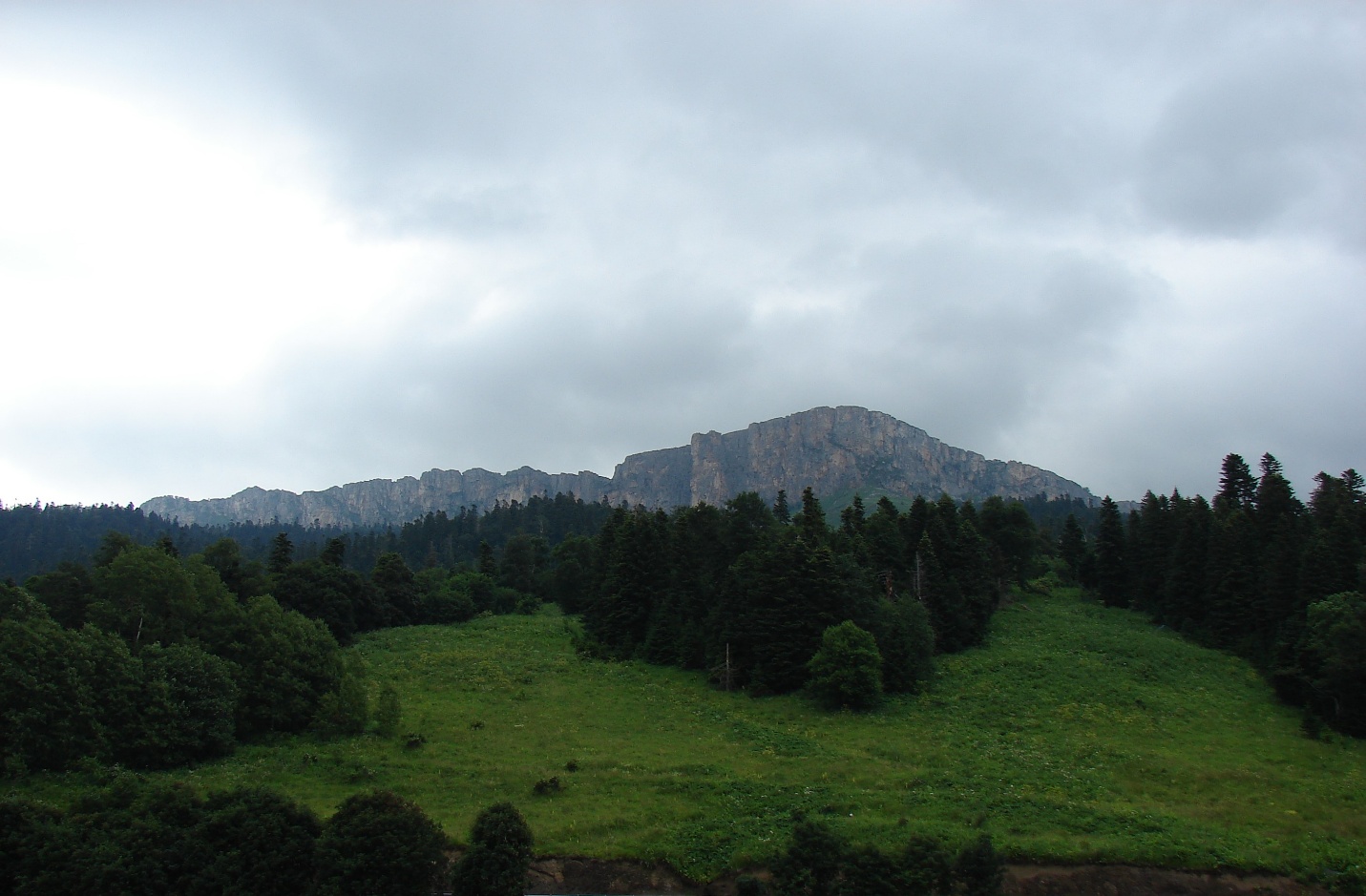 